DEPARTMENT OF ELECTRICAL ENGINEERING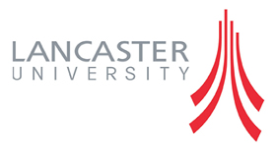 Course Descriptive File1Course TitleProbability Methods in Engineering2Course CodeEE-3093Credit Hours3.04Pre-requisitesCalculus and Analytical Geometry  5 Co-requisitesN/A6Semester4th7Resource PersonAsima Kiran8Contact Hours (Theory)489Contact Hours (Lab)010Office Hours 8-10 am11Emailraani.sweeto@gmail.com12Course Outline as per Scheme of Studies ( SoS)Course Outline as per Scheme of Studies ( SoS)Basic probability concepts, conditional probability, Bayes' theorem Random variable, probability density function, cumulative distribution function Specific random variable discrete as well as continuous Moments and moment generating function Law of large numbers Basic statistical concepts, samples and sampling distributions Parameter estimation, hypothesis testing and curve fitting Basic probability concepts, conditional probability, Bayes' theorem Random variable, probability density function, cumulative distribution function Specific random variable discrete as well as continuous Moments and moment generating function Law of large numbers Basic statistical concepts, samples and sampling distributions Parameter estimation, hypothesis testing and curve fitting Basic probability concepts, conditional probability, Bayes' theorem Random variable, probability density function, cumulative distribution function Specific random variable discrete as well as continuous Moments and moment generating function Law of large numbers Basic statistical concepts, samples and sampling distributions Parameter estimation, hypothesis testing and curve fitting 13Course Objectives as per SoSCourse Objectives as per SoSAfter completion of the course students will be able to achieve axiomatic foundations of probability theory, random variables, distributions, and densities, functions of one and several random variables, moment generating functions, random vectors, sequences, convergence, random process, stationarity and second moment theory.After completion of the course students will be able to achieve axiomatic foundations of probability theory, random variables, distributions, and densities, functions of one and several random variables, moment generating functions, random vectors, sequences, convergence, random process, stationarity and second moment theory.After completion of the course students will be able to achieve axiomatic foundations of probability theory, random variables, distributions, and densities, functions of one and several random variables, moment generating functions, random vectors, sequences, convergence, random process, stationarity and second moment theory.14Books Books Alberto Leon-Garcia: Probability and Random Processes for Electrical Engineering. Prentice Hall, Inc. New Jersey, 3rd ed. 2008.Peyton Z. Peeble Jr.: Probability and Random Variables and Random Signal Principles. McGraw Hill, 4th ed. 2001.Richard L. Scheaffer and James T. McClave: Probability and Statistics for Engineers. Brooks/Cole, 5th ed. 2011.Alberto Leon-Garcia: Probability and Random Processes for Electrical Engineering. Prentice Hall, Inc. New Jersey, 3rd ed. 2008.Peyton Z. Peeble Jr.: Probability and Random Variables and Random Signal Principles. McGraw Hill, 4th ed. 2001.Richard L. Scheaffer and James T. McClave: Probability and Statistics for Engineers. Brooks/Cole, 5th ed. 2011.Alberto Leon-Garcia: Probability and Random Processes for Electrical Engineering. Prentice Hall, Inc. New Jersey, 3rd ed. 2008.Peyton Z. Peeble Jr.: Probability and Random Variables and Random Signal Principles. McGraw Hill, 4th ed. 2001.Richard L. Scheaffer and James T. McClave: Probability and Statistics for Engineers. Brooks/Cole, 5th ed. 2011.15Course Learning Outcomes (CLOs)Course Learning Outcomes (CLOs)EXPLAIN basic probability concepts and their use in different problems COMPARE different types of random variables and their usage in science and engineeringAPPLY basic statistical techniques such as regression, curve fitting to engineering dataEXPLAIN basic probability concepts and their use in different problems COMPARE different types of random variables and their usage in science and engineeringAPPLY basic statistical techniques such as regression, curve fitting to engineering dataEXPLAIN basic probability concepts and their use in different problems COMPARE different types of random variables and their usage in science and engineeringAPPLY basic statistical techniques such as regression, curve fitting to engineering data16Marks Breakup Marks Breakup TheoryTheoryTheory16Weekly Lecture PlanWeekly Lecture PlanWeekly Lecture PlanWeekly Lecture PlanWeek(Lec)TopicsCLOsPLOsTaxonomy Level1Axiomatic Probability TheoryIndependent Events1222Total Probability Theorem and Bayes’ TheoremConditional Probability1223Random VariablesDistribution and Density Functions of a single randomvariable1,2244Distribution and Density Functions of two or more randomVariablesConditional distribution/density functions & Independence1,2245Moments of a single random variableInequalities1,2246Moments of two or more random variablesMoments of sum of random variables1,2247Characteristic functions1,2248Important discrete and continuous distributions1,2249Mid-semester examination1,210Functions of one random variable, Y=g(X)34311Functions of one random variable, Y=g(X)34312Functions of two random variables, Z=g(X,Y)34313Functions of two random variables, Z=g(X,Y)34314Sum, ProductRandom VectorCorrelation and Covariance Matrices34315Mean square estimation34316IntroductionStrict Sense StationaryWide Sense Stationary34317Second Moment Theory343Final-semester examination2,34318Course Learning Outcomes (CLOs) and Assessment Plan